Monniken Schiermonnikoog 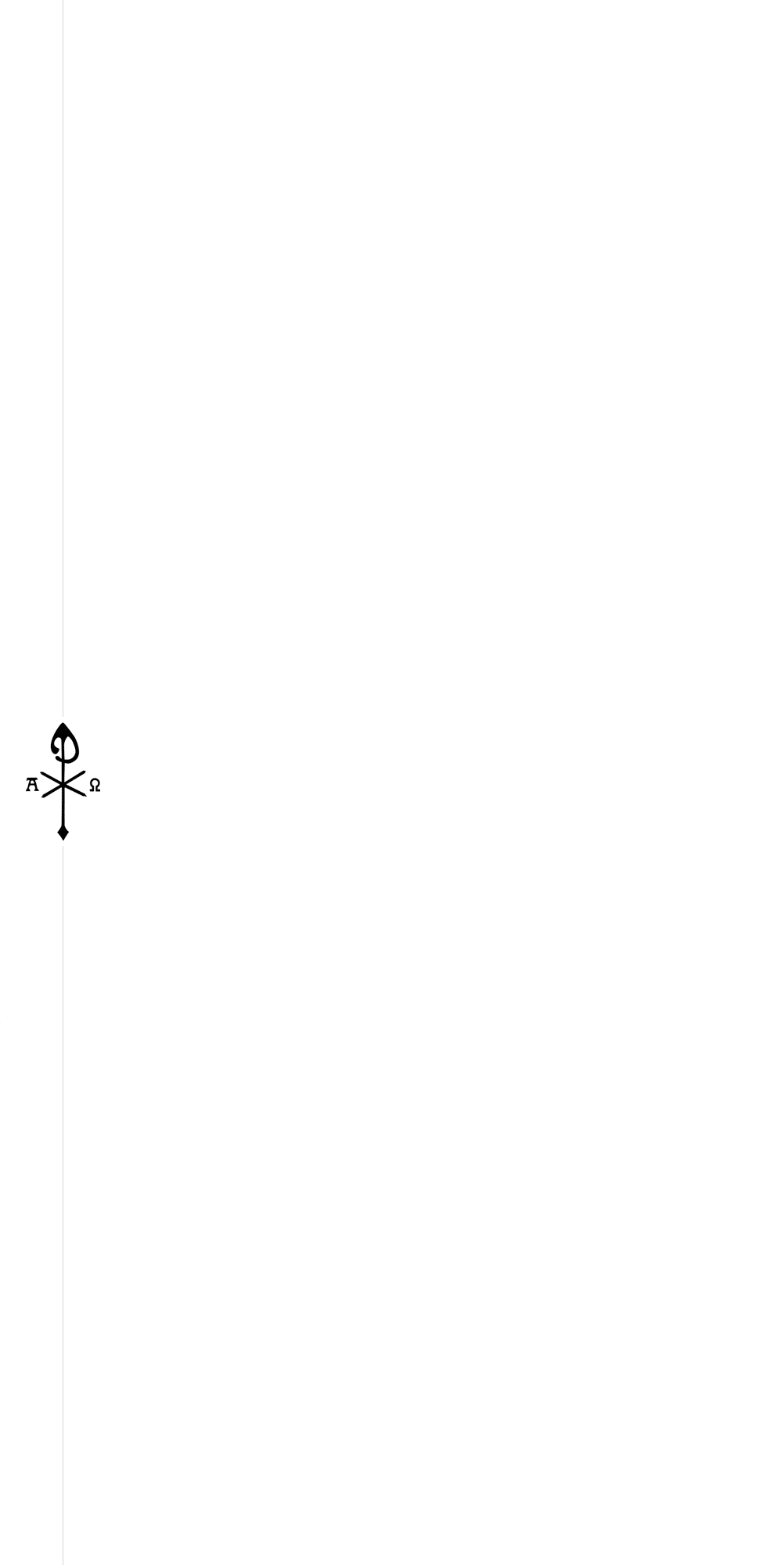 Weekrooster Liturgie22 - 28 april 2017 (B-jaar)4e Week na PasenGetijdenboek:  pg. 450 ev. Psalmen week 1Zondag 22 aprilZondag 22 aprilZondag 22 april4e Zondag van Pasen4e Zondag van Pasen4e Zondag van Pasen 04.15 7.15 8.00 9.45 14.20 17.30Heer open…G  78 EUCHARISTIEG  92G  94G  75 (1.5-8)P    2 + stilteP  51PS  117b-3P  119 (1)P  120P  110P  21 (L) +stilteP  98 (L)Kyrie  P  119 (2)P  121P  103 (L)P  30 + stilteP  150Gloria+ recreatieP  122P  114Lezing+stilteP  151 + Pa 52→GradualeP  152 + Pa 52Vers voor EvVers voor Ev.    12.15Accl EvangelieCredo G  93Gebed+SlotantZegen P  119 (3)+antB 118 b (2+4)P  119 (4)+antMaandag  23 aprilMaandag  23 aprilMaandag  23 april 4.15 7.15 9.45 12.15 14.20Heer open…G  78 (1-3)G  92G  93G  94EGBERTKAPELP    1 + stilteP  6P  119 (5)P  20P  123P 107(L)+stilteP  5 (L)P  119 (6)P  23P  124P  112 + stilteP  146P  119 (7)P  1251e Lezing+stilte→GradualeB 118 b (2+4)P  151 + Pa  42e Lezing+stilteGebed+SlotantDinsdag 24 april Dinsdag 24 april Dinsdag 24 april  4.15 7.15 9.45 12.15 14.20Heer open…G  78 (1-3)G  92G  93G  94EGBERTKAPELP 54 + stilteP  102P  119 (8)P  70P  126P 18 (L)+stilteP  84 (L)P  119 (9)P  85P  127P  59 + stilteP  100P  119 (10)P  1281e Lezing+stilte→GradualeB 118 b (2+4)P  151 + Pa  42e Lezing+stilteGebed+SlotantWoensdag 25 april Woensdag 25 april Woensdag 25 april H. Marcus, evangelist. Feest.H. Marcus, evangelist. Feest.H. Marcus, evangelist. Feest. 4.15 7.15 9.45 12.15 14.20 17.30Heer open…G  172G  172 (1-2)G 172 (2-3)G 172 (3-4)G  172P 46 + stilteP  38P  119 (11)P  50P  11P  40P 9/10(L)+stilP  8 (L)P  119 (12)P  12P  62 (L)P  94 + stilteP  147P  119 (13)P  14P  129Lezing+stilteGloriaP  152 + Pa  2Vers voor Ev→GradualeAccl EvangelieP  151 + Pa  2Gebed+SlotantDonderdag 26 aprilDonderdag 26 aprilDonderdag 26 april 4.15 7.15 9.45 12.15 14.20Heer open…G  78 (1-3)G  92G  93G  94EGBERTKAPELP 39 + stilteP  32P  119 (14)P  34P  55P 37 (L) +stilteP  90 (L)P  119 (15)P 41 + stilteP  67P  119 (16)1e Lezing+stilte→GradualeB 118 b (2+4)P  151 + Pa  42e Lezing+stilteGebed+SlotantVrijdag 27 aprilVrijdag 27 aprilVrijdag 27 aprilH. Raphaël Arnaíz Barónoblaat ocso, gedachtenis H. Raphaël Arnaíz Barónoblaat ocso, gedachtenis H. Raphaël Arnaíz Barónoblaat ocso, gedachtenis  4.15 7.15 9.45 12.15 14.20Heer open…G  78 (1-3)G  92G  93G  94EGBERTKAPELP 22 + stilteP  130P  119 (17)P  80P  35P 109(L)+stilteP  57 (L)P  119 (18)P  26 + stilteP  148P  119 (19)1e Lezing+stilte→GradualeB 118 b (2+4)P  151 + Pa   42e Lezing+stilteGebed+SlotantZaterdag 28 aprilZaterdag 28 aprilZaterdag 28 april 4.15 7.15 9.45 12.15 14.20 17.30Heer open…G  78 (1-3)G  92G  93G  94Vespers I   5e ZondagP 64 + stilteP  143P  119 (20)P  24P  15van PasenP104 (L)+stilteP  92 (L)P  119 (21)P  75P  52G  75 (1-4+8)P  71 + stilteP  149P  119 (22)P  82P  931e Lezing+stilte→GradualeP  144 (L)B 118 b (2+4)P  151 + Pa  4P  1112e Lezing+stilteP  152 + Pa  55Gebed+Slotant